Районный семинар-практикум на тему: «Анализ примеров удачных практик волонтерской деятельности в регионе»Про «жизнь для души». Про проект «Промышленный Нижний» и волонтерский отряд «Промэкскурсовод». Про идею, столкновение, коммуникацию и другие составляющие успешного проекта. 🔹14 декабря состоялся районный семинар-практикум «Анализ примеров удачных практик волонтерской деятельности в регионе» для педагогов-руководителей волонтерских объединений в образовательной организации, активных обучающихся-волонтеров. 🔺Организаторы семинара: ✔️ Районный ресурсный центр методического сопровождения по профилактике девиантного поведения среди несовершеннолетних в Автозаводском районе г. Нижнего Новгорода,✔️ Управление общего образования администрации Автозаводского района г. Нижнего Новгорода, ✔️ Центр опережающей профессиональной подготовки Нижегородской области. 🔺Модератор практикума - Дубик Елена Андреевна, кандидат экономических наук, начальник отдела по воспитательной работе, доцент «НГТУ им. Р.Е. Алексеева», автор более 150 научно-практических работ, член Общественной палаты. ✔️Простой разговор о том, как сформировать свою идею и построить на этом бизнес, как изменить свои привычки, чем питать ум, как проанализировать информацию и поймать «Птицу мысли». Эксперт поделилась способами создания по-настоящему крутых идей. В рамках семинара Елена презентовала проект «Промышленный Нижний» и волонтерский отряд «ПромЭкскурсовод», поделилась впечатлениями о премии «Мы вместе!», провела практикум по подготовке обучающихся к добровольческой деятельности. 🔺Встреча прошла в рамках городского проекта «Наставник на связи» Общественной палаты г. Н.Новгорода и профессиональной переподготовки учителей Нижегородской области Института переподготовки специалистов НГТУ им. Р.Е. Алексеева.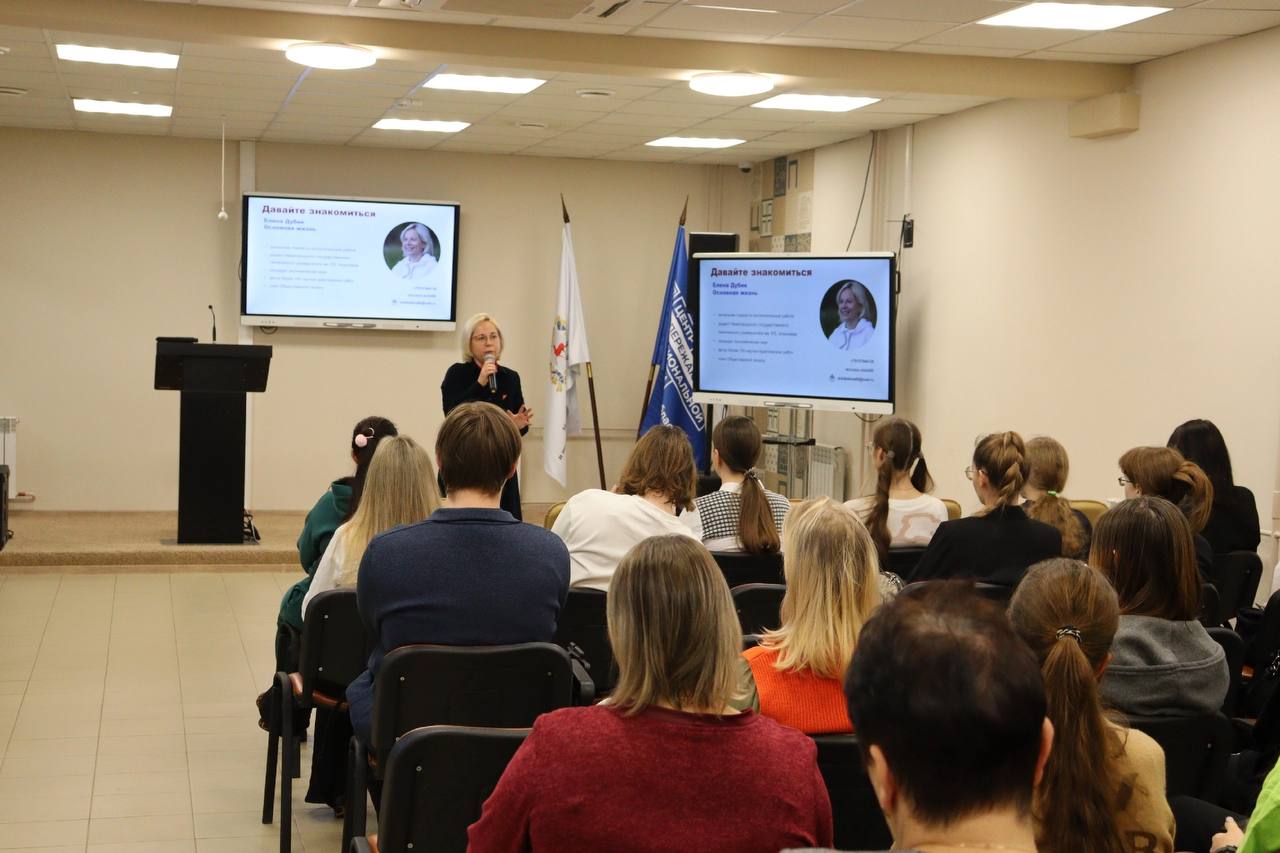 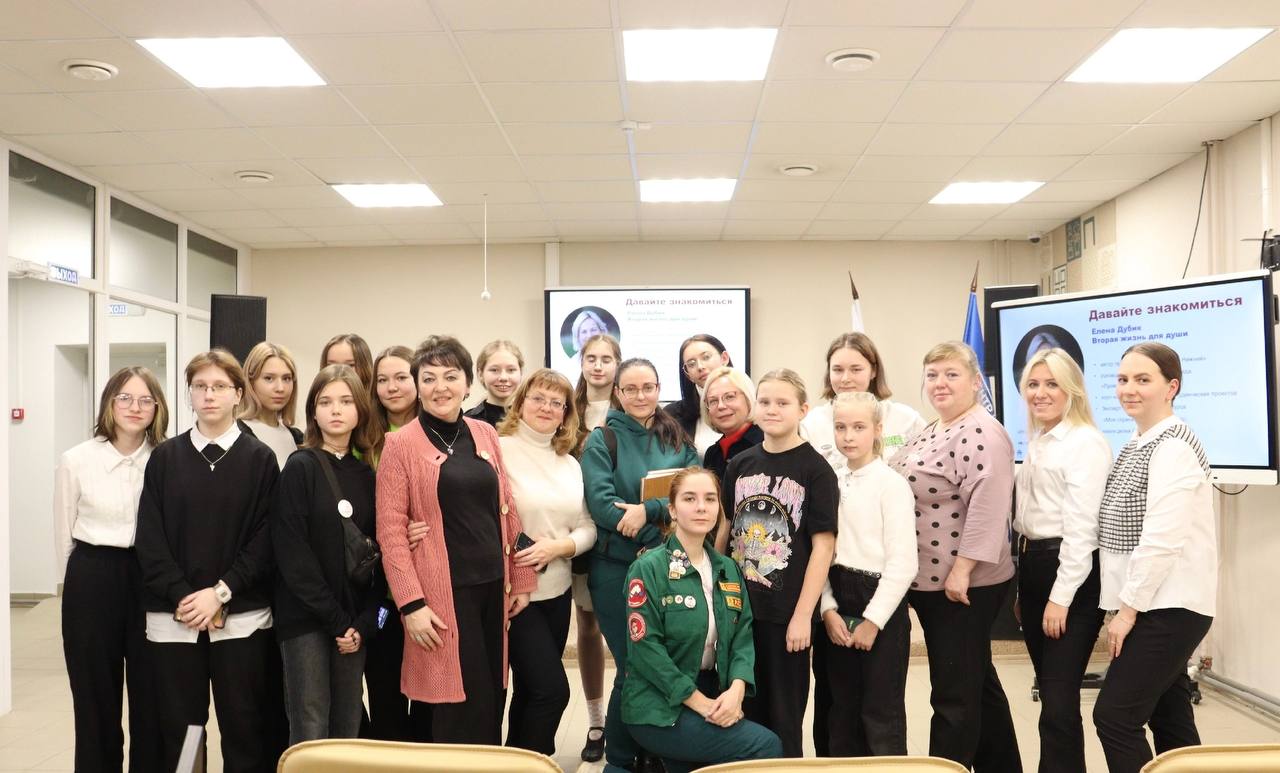 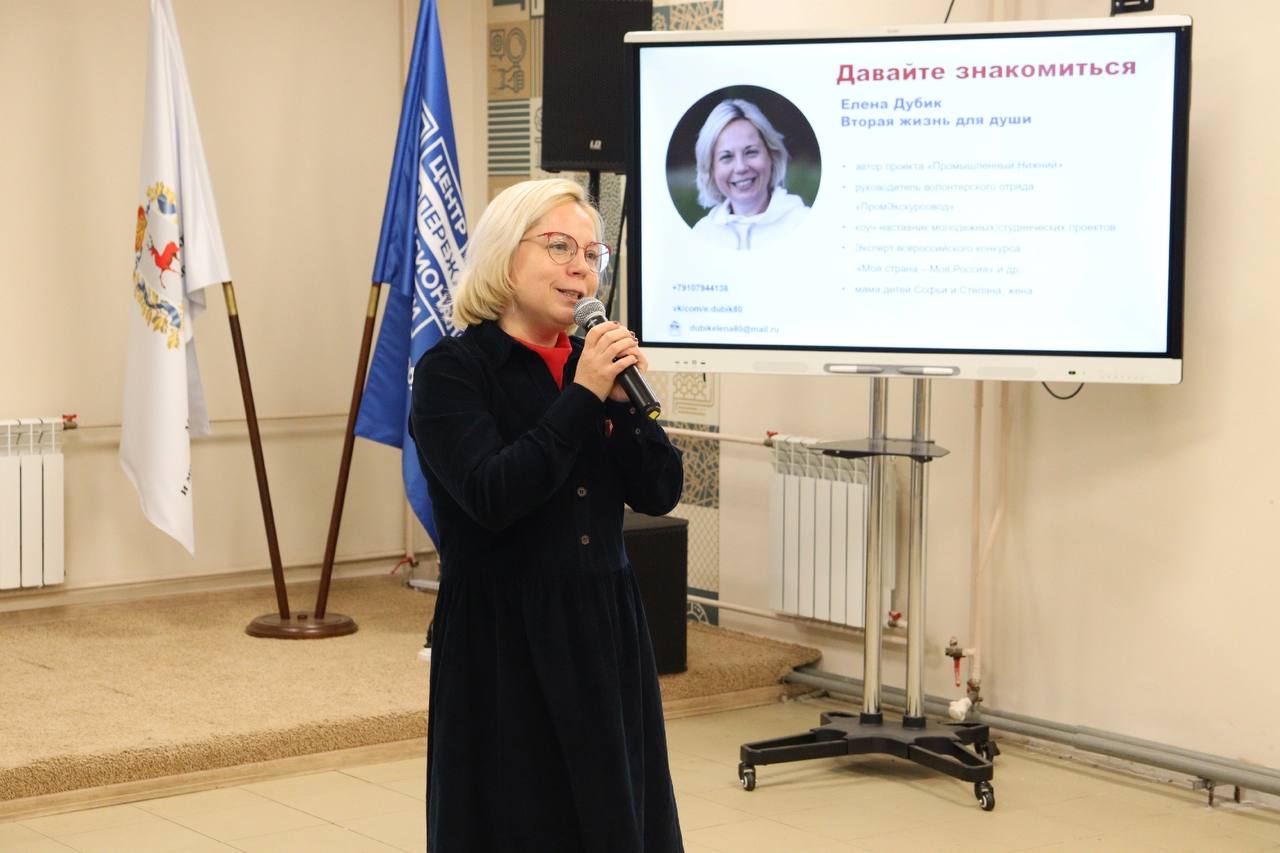 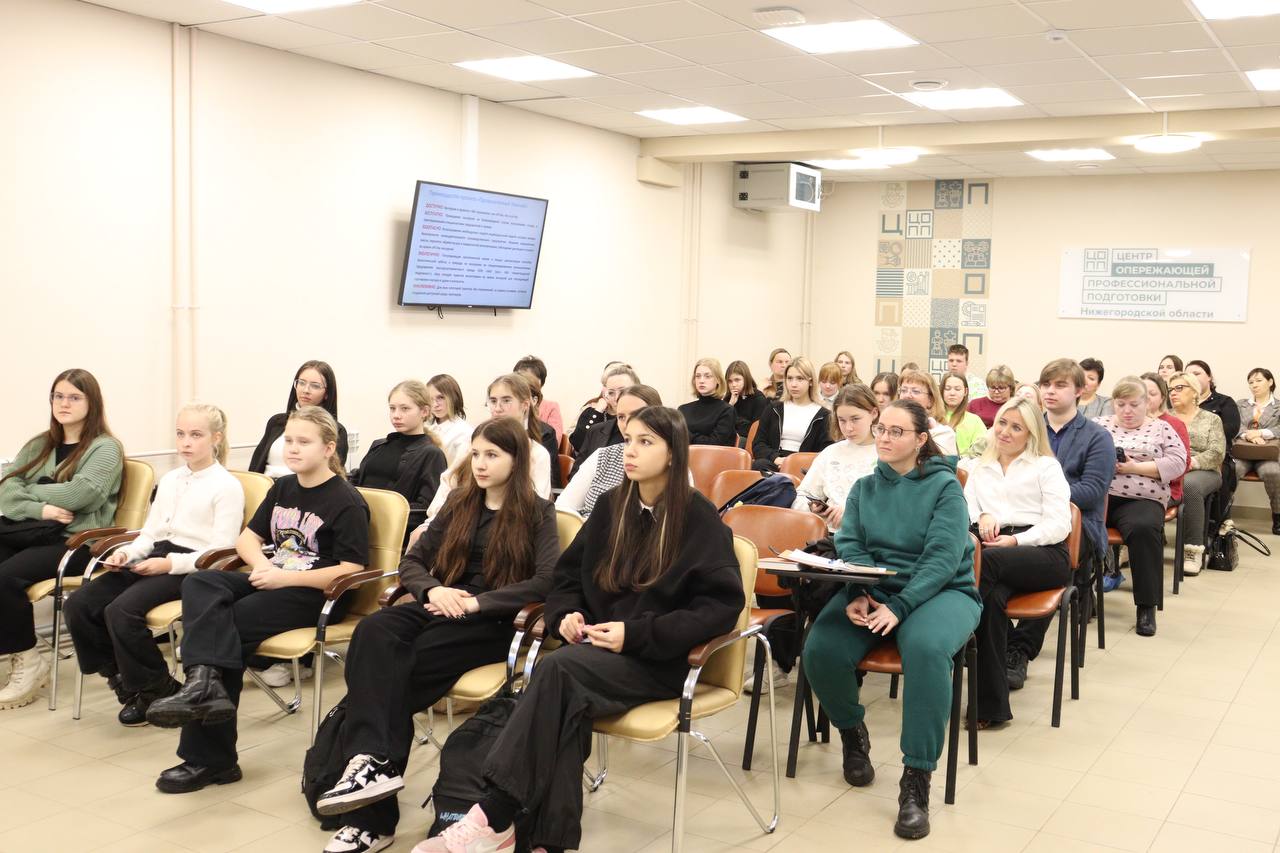 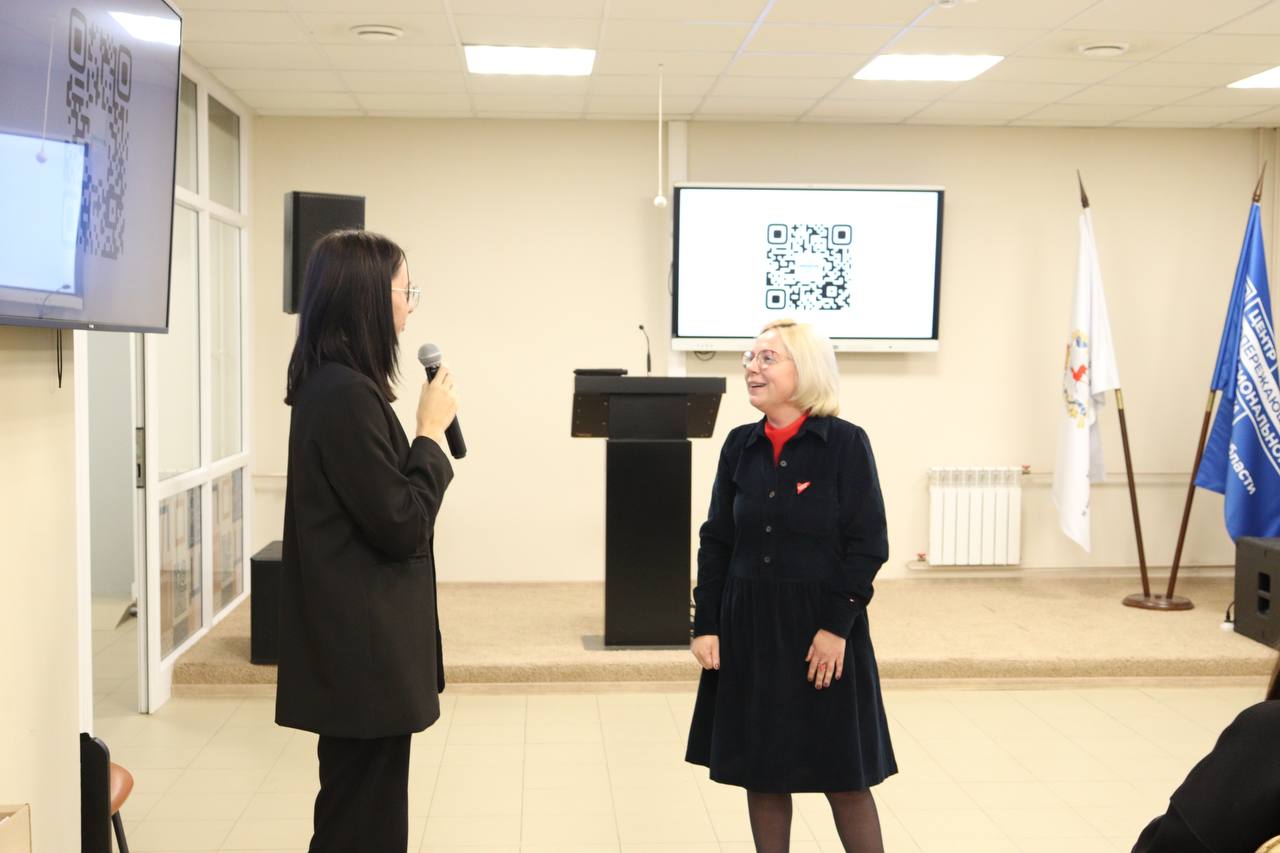 